Episode of care—additional diagnosis, code (ICD-10-AM 3rd edn) ANN{.N[N]}Exported from METEOR(AIHW's Metadata Online Registry)© Australian Institute of Health and Welfare 2024This product, excluding the AIHW logo, Commonwealth Coat of Arms and any material owned by a third party or protected by a trademark, has been released under a Creative Commons BY 4.0 (CC BY 4.0) licence. Excluded material owned by third parties may include, for example, design and layout, images obtained under licence from third parties and signatures. We have made all reasonable efforts to identify and label material owned by third parties.You may distribute, remix and build on this website’s material but must attribute the AIHW as the copyright holder, in line with our attribution policy. The full terms and conditions of this licence are available at https://creativecommons.org/licenses/by/4.0/.Enquiries relating to copyright should be addressed to info@aihw.gov.au.Enquiries or comments on the METEOR metadata or download should be directed to the METEOR team at meteor@aihw.gov.au.Episode of care—additional diagnosis, code (ICD-10-AM 3rd edn) ANN{.N[N]}Identifying and definitional attributesIdentifying and definitional attributesMetadata item type:Data ElementShort name:Additional diagnosisMETEOR identifier:270189Registration status:Health!, Superseded 28/06/2004Definition:A condition or complaint either coexisting with the principal diagnosis or arising during the episode of admitted patient care, episode of residential care or attendance at a health care establishment, as represented by a code.Data element concept attributesData element concept attributesIdentifying and definitional attributesIdentifying and definitional attributesData element concept:Episode of care—additional diagnosisMETEOR identifier:269656Registration status:Health!, Superseded 05/02/2008Definition:A condition or complaint either coexisting with the principal diagnosis or arising during the episode of admitted patient care, episode of residential care or attendance at a health care establishment.Context:Additional diagnoses give information on factors which result in increased length of stay, more intensive treatment or the use of greater resources. They are used for casemix analyses relating to severity of illness and for correct classification of patients into Australian Refined Diagnosis Related Groups (AR-DRGs).Object class:Episode of careProperty:Additional diagnosisValue domain attributes Value domain attributes Identifying and definitional attributesIdentifying and definitional attributesValue domain:Diagnosis code (ICD-10-AM 3rd edn) ANN{.N[N]}METEOR identifier:270763Registration status:Health!, Superseded 28/06/2004Definition:The ICD-10-AM (3rd edition) code set representing diagnoses.Representational attributesRepresentational attributesRepresentational attributesClassification scheme:International Statistical Classification of Diseases and Related Health Problems, Tenth Revision, Australian Modification 3rd editionInternational Statistical Classification of Diseases and Related Health Problems, Tenth Revision, Australian Modification 3rd editionRepresentation class:CodeCodeData type:StringStringFormat:ANN{.N[N]}ANN{.N[N]}Maximum character length:66Data element attributes Data element attributes Collection and usage attributesCollection and usage attributesGuide for use:Record each additional diagnosis relevant to the episode of care in accordance with the ICD-10-AM Australian Coding Standards. Generally, external cause, place of occurrence and activity codes will be included in the string of additional diagnosis codes. In some data collections these codes may also be copied into specific fields.The diagnosis can include a disease, condition, injury, poisoning, sign, symptom, abnormal finding, complaint, or other factor influencing health status.Collection methods:An additional diagnosis should be recorded and coded where appropriate upon separation of an episode of admitted patient care or the end of an episode of residential care. The additional diagnosis is derived from and must be substantiated by clinical documentation.Comments:Additional diagnoses are significant for the allocation of Australian Refined Diagnosis Related Groups. The allocation of patient to major problem or complication and co-morbidity Diagnosis Related Groups is made on the basis of the presence of certain specified additional diagnoses. Additional diagnoses should be recorded when relevant to the patient's episode of care and not restricted by the number of fields on the morbidity form or computer screen.External cause codes, although not diagnosis of condition codes, should be sequenced together with the additional diagnosis codes so that meaning is given to the data for use in injury surveillance and other monitoring activities.Source and reference attributesSource and reference attributesOrigin:National Centre for Classification in HealthRelational attributesRelational attributesRelated metadata references:Has been superseded by Episode of care—additional diagnosis, code (ICD-10-AM 4th edn) ANN{.N[N]}Health!, Superseded 07/12/2005
Is used in the formation of Episode of admitted patient care—diagnosis related group, code (AR-DRG v5.1) ANNAHealth!, Superseded 22/12/2009
Is re-engineered from  Additional diagnosis, version 5, DE, NHDD, NHIMG, Superseded 01/03/2005.pdf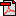  (15.8 KB)No registration statusImplementation in Data Set Specifications:Admitted patient care NMDSHealth!, Superseded 07/12/2005Implementation start date: 01/07/2005
Implementation end date: 30/06/2006
DSS specific information: An unlimited number of diagnosis and procedure codes should be able to be collected in hospital morbidity systems. Where this is not possible, a minimum of 20 codes should be able to be collected.

Admitted patient mental health care NMDSHealth!, Superseded 07/12/2005Implementation start date: 01/07/2005
Implementation end date: 30/06/2006
DSS specific information: An unlimited number of diagnosis and procedure codes should be able to be collected in hospital morbidity systems. Where this is not possible, a minimum of 20 codes should be able to be collected.

Admitted patient palliative care NMDSHealth!, Superseded 07/12/2005Implementation start date: 01/07/2005
Implementation end date: 30/06/2006
DSS specific information: An unlimited number of diagnosis and procedure codes should be able to be collected in hospital morbidity systems. Where this is not possible, a minimum of 20 codes should be able to be collected.

Residential mental health care NMDS 2005-06Health!, Superseded 07/12/2005Implementation start date: 01/07/2005
Implementation end date: 30/06/2006

